(07-14 Марта 2022)Приезжайте на Кубу на Международный фестиваль Карибов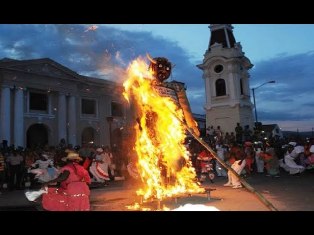 Сантьяго-де-Куба, 7 марта 41-й Международный Карибский фестиваль пройдет в этом кубинском городе с 3 по 9 июля, согласно распространенному сообщению под эгидой Карибского Дома. Посвященное 40-летию этого культурного учреждения, дню рождения Септето "Туркино" и трем десятилетиям Театральной студии "Макуба", мероприятие будет адаптировано к эпидемиологическим обстоятельствам КОВИД-19, которые уже в 2020 году осложнили программу 39-го выпуска.Хотя в этом случае воля организаторов возобладала, и программа была разработана в виртуальной модальности, которая завершилась традиционным "Сожжением дьявола" в городе Барранкас, центре гаитянского наследия, но все же массовость, характеризующая встречу, была нарушена.Мероприятия "несмотря ни на что" проводились непрерывно на фоне ураганов, подземных толчков и других стихийных бедствий, а также обстоятельств политической нестабильности, таких как государственный переворот в Гондурасе в 2009 году, когда была отдана дань уважения культуре.В связи с этим в городе ожидалось присутствие президента Мануэля Селайи, который был насильственно лишен своего конституционного мандата.Урок, извлеченный коллективом Карибского Дома и других культурных учреждений Сантьяго, заключается в стойкости перед лицом различных нападений в замечательных усилиях любой ценой поддержать эту встречу братьев Карибской духовности.Это стремление к сопротивлению, которое поддерживало традиционную популярную культуру на протяжении веков, будет способствовать реализации программы мероприятий, которые подготовят с учетом ограничений, продиктованных ходом пандемии.Перед тем была хорошая преамбула, когда в январе этого года проведен XV Международный коллоквиум, посвященный памяти Джоэля Джеймса, основателя Дома и фестивалей, который оставил впечатляющее наследие в кубинской культуре, когда умер в июне 2006 года.Плакат, разработанный Алексисом Кабальеро, с его яркими цветами и пламенем, намекающим на огонь Фестиваля, является очень ярким способом сопроводить эти дни перед летом и подготовку к юбилею в середине лета. (Пренса Латина)Куба категорически против дезинформации и цензуры в украинско-российском конфликте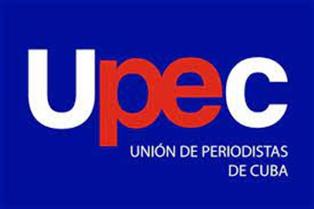 Гавана, 8 марта. Союз кубинских журналистов (УПЕК) выступил против того, что считает войной дезинформации и цензуры вокруг конфликта между Россией и Украиной, с поощрением русофобии.Без существенных результатов российско-украинские переговоры В заявлении председателя УПЭК критикуются действия по отключению России о мировых центров информации, запрету ее СМИ и осуждению журналистов.Эти меры, ни разу не применявшиеся перед лицом многократных вторжений Соединенных Штатов во многие страны, являются еще и атакой на культуру, усиленной до средневековой инквизиции русской литературы и прочих художественных проявлений, своего рода немыслимым новым варварством в предполагаемой культурной Европе, говорится в заявлении.Из-за цензуры в отношении RussiaToday (RT), Sputnik и других российских СМИ кажется, что единственная история, которая существует, — это история Вашингтона, — добавляет текст.Отмечает, что Соединенные Штаты вместе с НАТО провозгласили себя судьей мировой правды, и их коммуникационные платформы маркируют профили журналистов, работающих в новостных СМИ российского происхождения, а также независимых репортеров и технического персонала, которые оказывали услуги аутсорсинга.Никто не осмелился сделать что-то подобное с CNN или FoxNews, когда они сделали возможной дезинформацию, закончившуюся смертями миллиона человек в Ираке, Афганистане, Ливии и кровавым хаосом, который продолжается до сих пор, добавляет группа кубинских журналистов.УПЕК подтвердил в декларации свое миролюбивое призвание и солидарность с жертвами конфликта.Подчеркнул свое предупреждение "об этой войне против информации, против честной журналистики и против культуры; войне, которая разрушает концепции и ценности, завоеванные всем человечеством на протяжении всей его истории".В тексте делается вывод: дезинформация является преступлением против культуры и в нынешних условиях способствует апогею неофашизма и других зол. (Пренса-Латина)Куба участвует в форуме по устойчивому развитию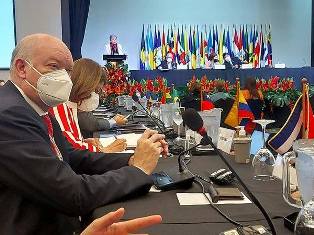 Сан-Хосе, 8 марта. Куба продолжает участие в V форуме по устойчивому развитию стран Латинской Америки и Карибского бассейна, ежегодном мероприятии, посвященном реализации Программы ООН на период до 2030 года. Кубинскую делегацию, присутствующую в качестве вице-президента Экономической комиссии для Латинской Америки и Карибского бассейна (ЭКЛАК, организатор мероприятия), возглавляет министр внешней торговли и иностранных инвестиций Родриго Мальмьерка.Представители кубинских министерств экономики и планирования, иностранных дел и внешней торговли, а также Национального управления статистики и информации (ONEI) - столпы Национальной группы по реализации Программы ООН на период до 2030 года - входят в кубинскую делегацию.В рамках форума Куба проинформирует страны региона об основных достижениях и проблемах в ходе реализации Программы на период до 2030 года и в контексте пандемии КОВИД-19.Вышеизложенное, с акцентом на Цели в области устойчивого развития, которые будут подробно рассмотрены на этом заседании форума: четвертая (качественное образование), пятая (гендерное равенство), четырнадцатая (подводная жизнь), пятнадцатая (жизнь наземных экосистем) и семнадцатый (партнерства в интересах устойчивого развития).Кроме того, члены делегации проведут разнообразную двустороннюю программу, включающую встречи с присутствующими на мероприятии представителями правительства, руководителями различных международных организаций, коста-риканскими и кубинскими бизнесменами, проживающими за рубежом.Около 750 делегатов из 33 стран-членов регионального блока подтвердили свое участие во встрече, организованной Экономической комиссией для Латинской Америки и Карибского бассейна (ЭКЛАК) и состоявшейся в отеле CrownePlazaCorobicí в столице, с личным присутствием и в виртуальном формате.Форум был открыт вчера президентом Коста-Рики Карлосом Альварадо в качестве временного председателя ЭКЛАК, заместителем Генерального секретаря Организации Объединенных Наций Аминой Мохаммед; и исполнительным секретарем ЭКЛАК Алисией Барсеной.Это пятое совещание направлено на предоставление полезных возможностей для взаимного обучения посредством добровольных обзоров, обмена передовым опытом и обсуждения общих целей. (Пренса Латина)Куба Достижения кубинских женщин выделяются в Индии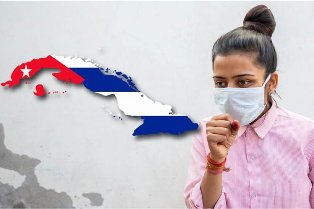 Нью-Дели, 9 марта. Куба открыла свой первый завод химического синтеза для производства непатентованных фармацевтических продуктов в честь Международного женского дня, компания, которая развивается, несмотря на блокаду США, сообщает индийский портал NewsClick. Фармацевтическая компания «8 марта» является одним из многих государственных предприятий кубинской биофармацевтической промышленности и производит бета-лактамные антибиотики (цефалоспорин, пенициллин и карбапенем) в различных формах: инъекционные, капсульные и порошкообразные для пероральной суспензии, говорится на сайте.Организация была открыта Вильмой Эспин, инженером-химиком и лидером Коммунистической партии, которая основала Федерацию кубинских женщин (FMC) в 1960 году для расширения экономических и политических прав и возможностей женщин и гендерного равенства на острове.В Социальных институтах и ​​гендерноминдексеОрганизацииэкономическогосотрудничестваиразвития, Кубанабрала 0,02 баллав 2014 году (последнийизимеющихся), чтоуказываетнаочень низкий уровень дискриминации женщин в социальных институтах.Индекс гендерного неравенства Программы развития Организации Объединенных Наций дал Кубе 0,304 балла, что ниже среднемирового показателя 0,436, индекс, по которому страна прогрессирует наравне со многими развитыми странами с точки зрения репродуктивного здоровья, расширения прав и возможностей и рынка труда.Точно так же Куба гарантирует доступ ко всеобщему и бесплатному образованию для женщин и устанавливает равную оплату за одинаковую работу и представляет собой второй парламент в мире с самым высоким участием женщин, в котором женщины составляют почти 53 процента.По данным портала, женщины представляют 70 процентов профессиональных судей и прокуроров на Кубе.Впечатляющие достижения Кубы, сообщает сайт, достигнуты, несмотря на экономическую блокаду, введенную Соединенными Штатами.Напоминается, что во время Covid-19 Белый дом намеренно препятствовал ввозу предметов медицинского назначения и препятствовал приобретению более 30 срочных продуктов и принадлежностей для протоколов профилактики и лечения.С апреля по декабрь 2020 года блокада США нанесла кубинскому сектору здравоохранения убытки в размере 200 миллионов долларов.Вашингтон предотвратил выполнение финансовых операций с поставщиками закупленных материалов и выполнение пожертвований от различных организаций для борьбы с пандемией.Система здравоохранения Кубы и ее биофармацевтическое мастерство во многом обязаны видению лидера кубинской революции Фиделя Кастро, который уделял первостепенное внимание образованию и здравоохранению, подчеркивает NewsClick. (Пренса Латина)Женщины в центре преобразований на Кубе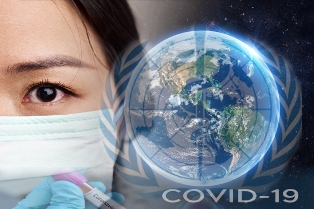 Гавана, 9 марта. Куба отмечает Международный женский день достижениями в области политических, культурных, социальных и семейных прав, а также вызовами, которые ставят женщин в центр процесса преобразования острова.Создание Федерации кубинских женщин в 1960 году позволило женщинам участвовать в разработке политики и осуществлении мер по ликвидации предрассудков и стереотипов, удерживающих их в подчиненном положении в обществе.Спустя более шести десятилетий кубинские женщины составляют почти 49 процентов членов Национальной ассамблеи народной власти (парламента), 51 процент в провинциальных правительствах и 34 процента в муниципальных органах власти. Точно так же из 89 214 человек, занимающихся научной и технической деятельностью в стране, 53 процента составляют женщины, а также 68 процентов из 7 750 исследователей, классифицированных на конец 2019 года.Помимо достижений в таких аспектах, как равный вклад в производственные сферы и управленческие задачи, а также в признании их вклада в семью как ячейку общества, они по-прежнему сталкиваются с гендерными культурными барьерами, которые мешают их полной реализации.Таким образом, реализация Национальной программы улучшения положения женщин считается краеугольным камнем в поощрении действий, направленных на обеспечение равных прав, и институционализации политики в этой области.С другой стороны, проект Семейного кодекса, который в настоящее время находится в процессе всенародного обсуждения, устанавливает экономическую ценность работы по дому, ухода за пожилыми людьми или инвалидами и, среди прочего, укрепляет фигуру бывшей уязвимой супруги. (Пренса Латина)Куба ратифицировала обязательство по устойчивому развитию Карибского бассейна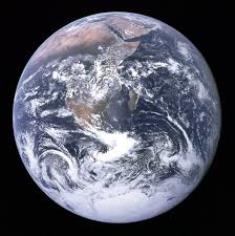 Сан-Хосе, 9 марта. Заместитель министра внешней торговли и иностранных инвестиций Дебора Ривас подтвердила здесь полную приверженность Кубы устойчивому развитию Карибского бассейна. Выступая за диалоговым столом «Стихийные бедствия и асимметрия изменения климата в Карибском бассейне», на V Форуме стран Латинской Америки и Карибского бассейна по устойчивому развитию, Ривас также выразила поддержку Кубой первой карибской инициативы Экономической комиссии для Латинской Америки и Карибского бассейна (ЭКЛАК).Заместитель министра Кубы подчеркнула, что эта инициатива ставит страны Карибского бассейна в центр дебатов и региональных усилий по реализации Повестки дня на период до 2030 года в соответствии с принципом «никого не оставить позади».Коста-Рика принимает у себя этот V-форум, выполняя временное председательство в ЭКЛАК с августа 2020 года по октябрь этого года.«К состоянию малых островных развивающихся государств и стран со средним уровнем дохода по большей части в Карибском бассейне существует несправедливая дихотомия: быть районом, который сильнее всего страдает от последствий изменения климата, и регионом, который меньше всего этому способствует».Ривас сказала, что на недавней международной конференции по финансированию реконструкции южного полуострова Гаити президент Кубы Мигель Диас-Канель указал на ответственность и моральное обязательство международного сообщества в связи с окончательным изменением гаитянской ситуации.Точно так же, Диас-Канель указал на важность обеспечения существенного и бескорыстного сотрудничества не только для восстановления некоторых районов, но и для всестороннего содействия устойчивому развитию для всего Гаити.Заместитель министра передала призыв президента Кубы всем странам Карибского бассейна, чье трансформационное восстановление потребует вдвое больших усилий и международной поддержки, чем остальные страны региона, чтобы преодолеть свои пробелы и укрепить свою устойчивость перед лицом экзогенных факторов потрясения, подобные тем, которые вызваны пандемией Covid-19 и изменением климата.В этой связи Ривас отметила, что «Куба подтверждает свою волю и обязательство продолжать поддерживать развитие своих карибских братьев, делясь тем, что у нее есть, а не тем, что осталось, посредством сотрудничества Юг-Юг и трехстороннего сотрудничества, в дополнение к сотрудничеству Север-Юг.Перед лицом чрезвычайной эпидемиологической ситуации и чрезвычайной ситуации в области здравоохранения в этом субрегионе её страна продолжит медицинское сотрудничество и поддержку вакцинации жителей Карибского бассейна против Covid-19 посредством консультаций и предоставления кубинских вакцин Абдала, Соберана 02 и Соберана Плюс. Уточнила, что для борьбы с последствиями изменения климата Куба предоставила свои скромные ресурсы и возможности, главным образом в плане снижения риска бедствий, что является приоритетом в рамках Рамок сотрудничества с Организацией Объединенных Наций на период 2020–2024 годов и Национального Плана экономического и социального развития до 2030 года.По её словам, трансформационное восстановление для устойчивого, инклюзивного и разностороннего развития в Карибском бассейне является жизненно важным вопросом и не может больше ждать.Подчеркнула, что «на Кубу они всегда могут надеяться, и мы ожидаем, что наш призыв будет способствовать тому, чтобы международное сообщество и наши региональные партнеры осознали безотлагательность проблемы». (Пренса Латина)Деловая ярмарка Expocam способствует росту экономики Кубы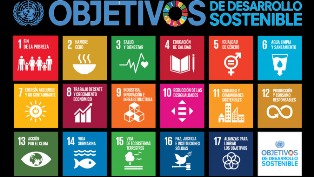 Камагуэй, Куба, 10 марта. В одной из самых важных социально-экономических провинций страны открыта выставка Expocam 2022 – она становится важным пространством для новых деловых возможностей между различными участниками.Крупнейший из Антильских островов, который за последние пять лет пережил новые процессы в правовом и законодательном порядке в плане обновления своей экономической модели, имеет окна возможностей в пространствах такого типа.«И сегодня они даже превосходят ожидания благодаря росту связи между государственной компанией и новыми формами управления, а также самой производственной цепочкой», — сказала Таня Родригес, директор территориального представительства Кубинской торговой палаты на Кубе в  Камагуэйе и Сьего де Авила.До этой пятницы выставочные залы этого города принимают более 70 экспонентов в программе, посвященной деловым раундам и визиту инвесторов из туристического сектора.Именно Камагуэй, крупнейший регион Кубы, имеет различные инвестиционные проекты в этом разделе.«Мы видим здесь, как разные компании в этом секторе выставляют свою продукцию и услуги, это дает возможность, помимо расширения, позволяет нам расширять возможности с учетом самого импорт замещения», — прокомментировал Родригес.Использование сырья, многие из которых являются эндогенными для этой территории и которые направлены на развитие самой обширной провинции Кубы, характеризует тех, кто присутствует на Expocam, где участие, помимо таких организаций, как Университет Камагуэй, выделяется связями с малым бизнесом.Вторжение микро-, малых и средних компаний имеет выдающееся значение на Ярмарке, «потому что они дают нам возможность расшириться и заявить о себе в бизнес-сообществе», заявил Леандро Сааведра, представитель стенда OnlineTradeFair.Expocam — главная коммерческая биржа в провинции Камагуэй, которая традиционно проводится ежегодно, хотя из-за пандемии Covid-19 ее не удалось провести в 2021 году. (Пренса Латина)Международный фестиваль танца пройдёт на улицах Гаваны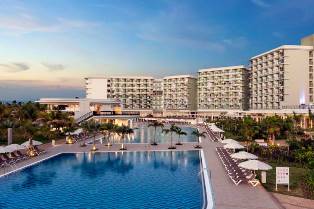 Гавана, 11 марта. Улицы, парки и площади кубинской столицы снова станут местом проведения Международного фестиваля танца в городских пейзажах, который сегодня возвращается в режим очных мероприятий на острове. Мероприятие, известное как HabanaViejaCiudadenMovimiento (Старая Гавана – город в движении), пройдет с 22 по 24 апреля в знаковых местах города, в том числе на Пласа-де-Армас и Лас-КДень франкофонии в Сантьяго-де-Куба посвящается Альянсуаролинас, которые стали основными площадками для публичных презентаций.В своем XVI выпуске встреча уличных танцев возвращается к формату лицом к лицу, но со строгим соблюдением мер, принятых в стране для предотвращения заражения Covid-19, объясняет компания DanzaTeatroRetazosв социальной сети Фейсбук.Также будут проходить обычные мастер-классы, конференции, панели, инсценировки, выставки и видеопроекции, площадкой для которых станут центры EspaciosCreativos и A+.Параллельно будет проходить Международный фестиваль видео танца DVDanzaHabana, MovimientoyCiudad, который представляет собой платформу для демонстрации связи между обоими эстетическими выражениями. Основанное в 1996 году мероприятие объединяет таланты артистов разных народов, которые врываются в повседневную жизнь улиц Старой Гаваны, чтобы приблизить зрителей к самым современным образцам танца и его слиянию с другими проявлениями. (Пренса Латина)Куба приблизилась к 10 миллионам человек с вакцинацией против Ковид-19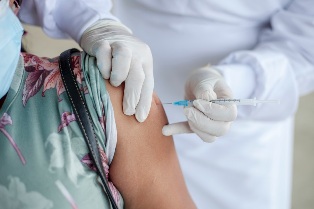 Гавана, 10 марта. Куба продолжила прогресс в вакцинации против Ковид-19 с помощью собственных препаратов и на сегодняшний день сообщила о девяти миллионах 889 тысячах 981 человек, получивших полную вакцинацию, что составляет 89,3% населения. Согласно последним данным, опубликованным Министерством здравоохранения (Минсап), на конец 7 марта произведено 35 миллионов 86 тысяч 108 введенных доз иммуногенов отечественного производства Соберана 02, Соберана Плюс и Абдала.Уполномоченные специалисты сделали как минимум первую инъекцию 10 миллионам 614 тысячам 788 гражданам, в том числе выздоравливающим от Covid-19 (заболевание, вызванное коронавирусом SARS-CoV-2) однократной дозой препарата Плюс.Из этого общего количества вторую дозу получили девять миллионов 379 тысяч 545 кубинцев, а третью - девять миллионов 58 тысяч 781, добавило министерство в своем обычном ежедневном отчете.Бустерная вакцинация (четвертая инъекция) является еще одним показателем, в котором эта карибская страна сохранила рост, когда было сообщено, что шесть миллионов 32 тысячи 529 получили ее на отдельных территориях и в группах риска.Куба сохраняет первое место по средним ежедневным дозам на 100 жителей с показателем 309,99, опережая Чили (255,54), Объединенные Арабские Эмираты (242,54), Китай (219,49) и Бразилию (185,7), как сообщает Британский Оксфордский университет в журнале «Наш мир в данных».Что касается этого раздела, Высшая палата исследований разъясняет, что все инъекции, включая подкрепления, учитываются индивидуально, и, поскольку каждый человек может получить более одной инъекции, число на 100 может быть больше сотни.При введении хотя бы одной дозы остров следует за Объединенными Арабскими Эмиратами и Португалией и опережает Бразилию, США, Бангладеш, Индонезию, Индию, Мексику и Пакистан.По общему количеству людей с полной схемой Куба остается третьей, уступая ОАЭ и Португалии, при этом опережая Чили, Сингапур, Китай, Канаду, Италию, Бразилию и Вьетнам.Данные «Нашего мира в данных» показывают, что 63,4% населения мира получили хотя бы одну инъекцию против Covid-19, и на планете было введено 10,91 миллиарда доз.На сегодняшний день только 13,6% людей в странах с низким уровнем дохода получили хотя бы первую прививку. (Пренса Латина)Куба против расширения мер вмешательства США в Венесуэлу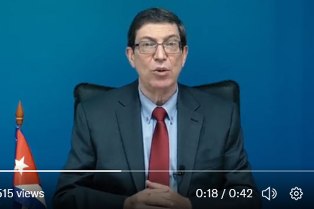 Гавана, 7 марта. Министр иностранных дел Кубы Бруно Родригес выступил против продления исполнительного распоряжения правительства США против Венесуэлы, которое сегодня служит предлогом для применения принудительных мер против боливарианского народа. По словам министра иностранных дел острова в Твиттере, указ о вмешательстве рассматривает южноамериканскую нацию как угрозу национальной безопасности и внешней политике Вашингтона и тем самым оправдывает несправедливые положения, способствующие смене режима в Венесуэле.В прошлую пятницу Венесуэла отвергла решение о возобновлении исполнительного указа 13962 от 8 марта 2015 года, поскольку ему не хватает поддержки и реальных доказательств, и это помогло Соединенным Штатам только материализовать систематическую блокаду южноамериканской страны.В заявлении Боливарианская исполнительная власть осудила акты агрессии, совершенные Белым домом, в силу их оскорбительного, бесчеловечного характера и нарушения правопорядка и принципов, регулирующих международные отношения между независимыми, свободными и суверенными странами."После семи лет использования этого инструмента для совершения правительством США и его союзниками многочисленных нарушений международного права народ Венесуэлы подтверждает свой дух борьбы и сопротивления, а также свою твердую и неотъемлемую убежденность в необходимости защищать свой суверенитет", — подчеркивается в документе.Следуя приказу, подписанному тогдашним президентом Бараком Обамой, Соединенные Штаты усилили свою агрессию, чтобы вызвать коллапс экономики страны и стимулировать смену режима.По словам президента Венесуэлы Николаса Мадуро, страна столкнулась с последствиями более 500 односторонних принудительных мер в рамках враждебной стратегии США. (Пренса Латина) Коста-риканские бизнесмены заинтересованы в переговорах с Кубой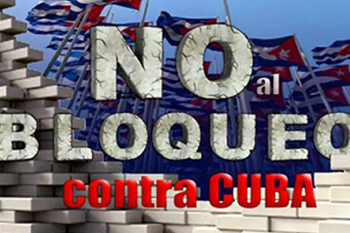 Сан-Хосе, 9 марта. Предприниматели, работающие в Внешнеторговой палате Коста-Рики (Crecex), выразили свою заинтересованность в переговорах с Кубой во время встречи с кубинским министром внешней торговли и иностранных инвестиций Родриго Мальмьеркой. Во время встречи, состоявшейся в штаб-квартире Crecex в этой столице, Мальмьерка сообщил вчера о новом бизнес-портфеле Кубы, подчеркнув обновление политики иностранных инвестиций и приоритетные проекты в таких секторах, как агропродовольствие, туризм и производство электроэнергии с использованием возобновляемых источников энергии.Вышеизложенное было сочтено для дальнейшего облегчения коммерческого обмена, несмотря на серьезные ограничения экономической, торговой и финансовой блокады Соединенных Штатов против Кубы, односторонней меры, которой уже 60 лет и которая в последние годы беспрецедентно усилилась.В заявлениях для «Пренсы Латина» кубинский министр назвал очень плодотворным обмен мнениями с примерно 30 коста-риканскими бизнесменами, заинтересованными в ведении бизнеса с Кубой, которые были проинформированы о портфеле возможностей, предлагаемых карибским островом для иностранных инвестиций, а также о кубинских экспортных поставках товаров и услуг, подчеркивая заинтересованность в увеличении и диверсификации экспорта своей страны.Он уточнил это в оживленном диалоге с некоторыми из участников, о возможности создания условий для финансовых операций, учитывая трудности, связанные с экономической блокадой США в отношении Кубы.Кроме того, Мальмьерка подчеркнул интерес некоторых из этих бизнесменов к участию в Гаванской международной ярмарке этого года.Со своей стороны, президент Crecex Хуан Антонио Салас считает, что проведение этой встречи представляет собой очень важное сближение для многих объединенных в профсоюзы предпринимателей его организации, как кубинцев, проживающих в Коста-Рике, так и костариканцев.В Crecex мы продвигаем такого рода мероприятия и сближение, и мы очень благодарны Кубе и рады за это, особенно за присутствие министра Мальмьерки, потому что это еще больше сближает отношения и связи с карибским островом, - похвалил он.«С Кубой, правда в том, что у меня не было возможности стать ближе. Это первое. Надеюсь, что придет еще много, как и двусторонний бизнес, как экспорт, так и импорт», - подчеркнул он.Салас упомянул, что кубинский министр передал ему письмо от своего коллеги из Кубинской торговой палаты и объявил, что контакты начнут устанавливать отношения и проведут мероприятие, будь то из торговой миссии, которую мы возим на Кубу, или мы можем привезти некоторых кубинских бизнесменов для развития торговли между двумя странами.«Я очень оптимистичен, и поскольку я являюсь президентом Crecex, мы поставили перед собой задачу продвигать, увеличивать и помогать коста-риканским предпринимателям расширять свой бизнес, и, конечно же, Куба — это прекрасная возможность», — сказал Салас. (Пренса Латина)Куба ценит солидарность Африки, Карибского бассейна и Тихого океана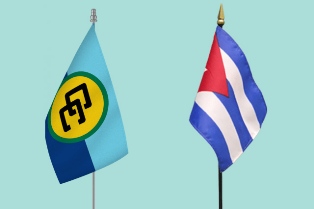 Брюссель, 11 марта (Пренса Латина) Посол Кубы в Бельгии Яира Хименес  поблагодарила Организацию африканских, карибских и тихоокеанских государств (ОЭСТ) за солидарность с островом тех стран, с которыми она ратифицировала готовность укреплять связи. В своем первом выступлении в Комитете послов форума дипломат назвала чрезвычайной честью выразить признание за поддержку от имени кубинского народа.Хименес была официально представлена вместе с другими главами миссий в организации, отвечающей за координацию деятельности Ломейской конвенции 1975 года, соглашения о коммерческом обмене и сотрудничестве между Европейским союзом и государствами Африки, Карибского бассейна и Тихого океана.На встрече в формате видеоконференции посол отметила, что она из страны, которая провела иммунизацию почти всего населения от Covid-19 собственными вакцинами, первыми разработанными в Латинской Америке и Карибском бассейне.Как вы, наверное, знаете, на Кубе право на жизнь является приоритетом, а право на здоровье является обязанностью государства, подчеркнула она в этой столице.Хименес также напомнил участникам встречи OEACP, что остров сталкивается с экономической, торговой и финансовой блокадой Соединенных Штатов, которая действует уже более шести десятилетий. Мы верим, что и впредь будем рассчитывать на международную солидарность перед лицом этой блокады и при отказе от нее, сказала она.В своем выступлении посол рассказала о некоторых преобразованиях, происходящих на Кубе для продвижения ее социалистической модели социально-экономического развития. (Пренса Латина)Куба и Турция выражают заинтересованность в укреплении отношенийАнкара, 11 марта. Куба и Турция сегодня выразили заинтересованность в развитии своих отношений во время встречи между заместителем министра иностранных дел острова Анаянси Родригес и вице-канцлером принимающей страны Седатом Онал.Стороны подтвердили хорошее состояние отношений и заинтересованность в их дальнейшем развитии, говорится в пресс-релизе МИД Кубы.Родригес возглавляет делегацию Кубы, которая примет участие во II Дипломатическом форуме в Анталии, Турция, с 11 по 13 марта.Вице-канцлер разработает параллельную двустороннюю повестку дня, которая включает встречи с властями принимающей страны, связанные с международными отношениями, туризмом, культурой, энергетикой, сотрудничеством и законодательством.В пресс-релизе добавляется, что кубинский дипломат также проведет встречи с министрами иностранных дел и заместителями министров иностранных дел других стран, приглашенными для участия в форуме.Встреча организована Министерством иностранных дел Турции и имеет целью инициировать дебаты по ключевым аспектам современной дипломатии, понимаемой как способ мирного разрешения международных конфликтов.В июне прошлого года в ходе межведомственных политических консультаций Куба и Турция выразили готовность к укреплению политического диалога, а также развитию и углублению экономических, торговых, финансовых отношений и отношений сотрудничества.На этой встрече обе стороны выразили заинтересованность в углублении связей в таких областях, как спорт, культура, здравоохранение и образование, в связи с празднованием 70-летия двусторонних отношений в 2022 году.Куба и Чили выступают за углубление двустороннего сотрудничества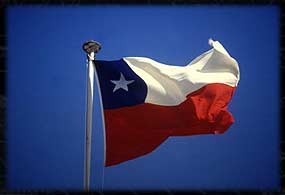 Гавана, 11 марта. Куба и Чили подтвердили свою готовность к углублению двусторонних отношений и отношений сотрудничества, сообщил министр иностранных дел Бруно Родригес в Twitter.Главный представитель дипломатии острова сообщил, что в этот четверг он провел встречу со своим чилийским коллегой Антонией Уррехолой, которую он еще раз поздравил с ее назначением на этот пост.Родригес находится в Чили во главе кубинской делегации, которая сегодня примет участие в церемониях передачи президентских полномочий в этой южноамериканской стране, где избранный президент Габриэль Борич вступит в должность.По прибытии министр иностранных дел Кубы подтвердил цель «содействовать развитию исторических связей, объединяющих наши народы».В 36 лет Борич станет самым молодым президентом в истории Чили после победы во втором туре выборов в декабре прошлого года во главе левой коалиции «Я одобряю достоинство».Это будет происходить в сложных политических, экономических и социальных условиях, характеризующихся высокой инфляцией, миграционным кризисом на севере и конфликтом в регионе Араукания.Его правительственная программа предусматривает модернизацию и укрепление государства, изменение действующей пенсионной системы, повышение налогов для самых богатых и обеспечение всеобщей системы здравоохранения.Он также будет стремиться восстановить занятость, особенно для женщин и молодежи, списать долг за образование и поддержать малые и средние компании, среди других приоритетов. (Пренса Латина)Экономическая и торговая блокада США против КубыКуба денонсировала на региональном форуме блокаду США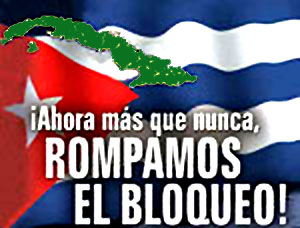 Сан-Хосе, 11 марта. На V Форуме стран Латинской Америки и Карибского бассейна по устойчивому развитию Куба осудила усиление экономической, торговой и финансовой блокады США. Подводя итоги участия в этом форуме, организованном Экономической комиссией для Латинской Америки и Карибского бассейна (ЭКЛАК) и Временным президентом Коста-Рика, делегация Кубы заявляет, что она вновь осудила беспрецедентное ужесточение блокады, навязанный Вашингтоном острову. Куба снова объяснила странам региона основные успехи и проблемы, достигнутые на национальном уровне в реализации Повестки дня на период до 2030 года и в контексте Covid-19.Вышеизложенное, с акцентом на Цели устойчивого развития, рассмотренные на встрече: качественное образование, гендерное равенство, подводная жизнь, жизнь наземных экосистем и партнерство в целях развития.Кубинскую делегацию на пятом заседании Форума, проходившем с 7 по 9 марта  в столичном отеле CrownePlazaCorobicí, возглавлял министр внешней торговли и иностранных инвестиций Родриго Мальмьерка.Незадолго до возвращения на остров в этот четверг в официальном пресс-релизе подчеркивается, что у кубинских делегатов также была обширная программа обменов с представителями правительства, присутствовавшими на мероприятии, руководителями различных международных организаций, бизнесменами Коста-Рики и резидентами Кубы в этой стране.Кроме того, они передали признание и благодарность Кубы исполнительному секретарю ЭКЛАК Алисии Барсене за ее работу во главе организации и поддержку, оказанную Кубе во время ее мандата, который истекает 31 марта.Кроме того, они признали работу, проделанную системой Организации Объединенных Наций на национальном, региональном и международном уровнях для поддержки борьбы с Covid-19 и содействия восстановлению в интересах устойчивого развития.Около 1200 представителей 33 стран-членов, международных организаций, Организации Объединенных Наций и гражданского общества приняли участие в V Форуме в смешанной форме – очно и виртуально, среди которых заместитель Генерального секретаря Организации Объединенных Наций Амина Мохаммед,  21 министр из региона.Форум стран Латинской Америки и Карибского бассейна по устойчивому развитию представляет собой ежегодную площадку, на которой его участники следят за выполнением Повестки дня на период до 2030 года. (Пренса Латина)ГлавноеНовости о коронавирусеМеждународные отношения